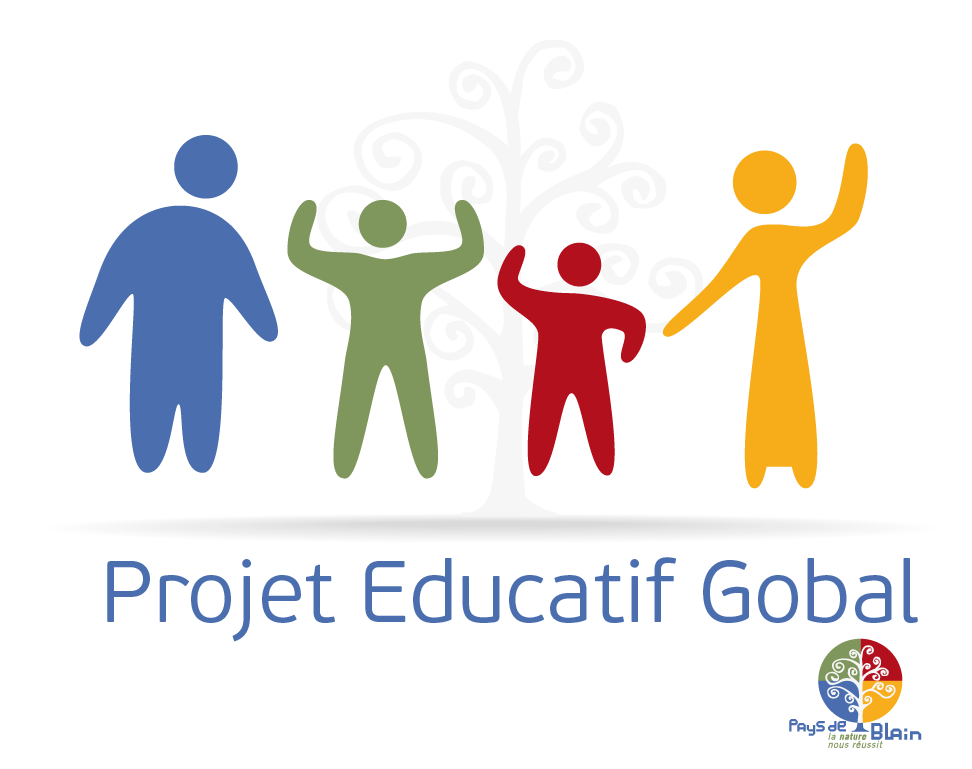 OUTIL D’EVALUATION DE VOTRE PROJET :Intitulé de l’action :  Structure porteuse du projet :Nom de la personne référente :						Tél :				Mèl :Description de l’action :Outil d’analyse :Votre projet a-t ’il pris en compte le fil rouge « Respect et Tolérance » ? Oui/NonPour rappel mon projet répondait aux orientations suivantes :Réalisation du projet (expliquez comment s’est déroulé le projet) :Avez-vous rencontré des difficultés ?Au niveau humain : Combien de personnes se sont-elles investies dans le projet ?Avez-vous suffisamment disposé de personnes engagées pour réaliser le projet ? oui/nonQuelles solutions avez-vous  apporté ?Au niveau matériel :Avez-vous rencontré des problèmes de matériel pour réaliser le projet ? oui/nonQuelles solutions avez-vous  apporté ?Votre projet, a ciblé combien de personnes ?Bilan financier :Votre budget prévisionnel a-t-il été suffisant ? oui/nonSi non, qu’avez-vous fait ?Autres observations :Merci de nous transmettre vos factures, les articles de presse et des photos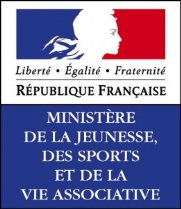 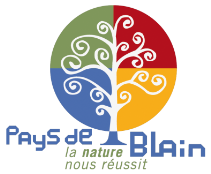 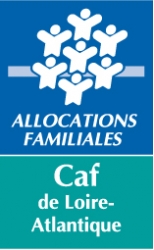 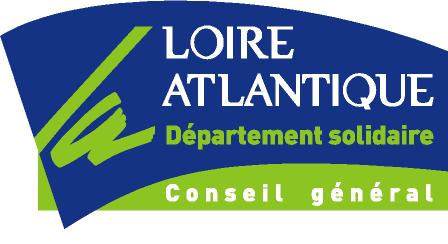 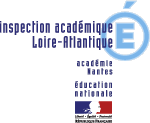 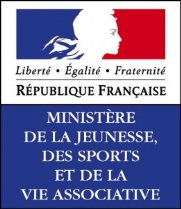 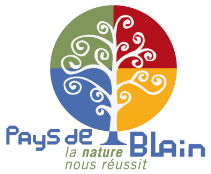 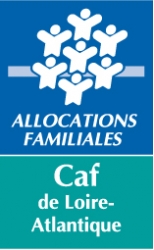 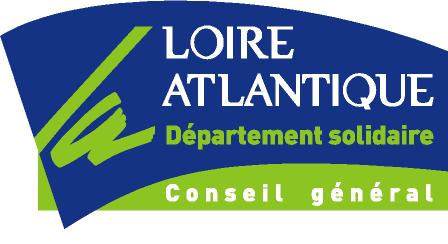 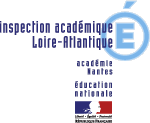 Promouvoir et valoriser l'engagement des 6 à 30 ansPromouvoir et valoriser l'engagement des 6 à 30 ansFavoriser la réussite et l'épanouissement de tous les jeunes du TerritoireAméliorer la mobilité des jeunesConsidérer « le jeune » comme acteur Développer les services et les équipements de proximitésDévelopper les services et les équipements de proximitésValoriser et conforter les services existantsCoordonner et harmoniser  les différentes structures du territoireAdapter les services aux besoins du territoireDévelopper l'accès aux loisirs et aux sports pour tousDévelopper l'accès aux loisirs et aux sports pour tousFavoriser l'accès à l'informationFavoriser l’accès aux loisirs, aux sports et culturels pour tousPromouvoir les activités sportives et les équipementsPromouvoir les activités de loisirs et culturellesMobiliser le secteur associatif et les établissements scolairesMobiliser le secteur associatif et les établissements scolairesPermettre une meilleure lisibilité des actionsFavoriser l’interconnaissanceSensibiliser et valoriser le rôle éducatif des associationsSusciter l’intérêt des établissements scolaires sur la cohérence éducative du territoireFavoriser le mieux vivre ensemble  et la démarche citoyenneFavoriser le mieux vivre ensemble  et la démarche citoyennePartager des  valeurs éducatives communesConforter et valoriser la place et le rôle éducatif de chacunObjectifs opérationnelsActionAtteints (oui ou non)Effets attendusPoints fortsPoints à améliorerProblème(s) rencontré(s)Tranche d’âge3 à 6ans7à 11ans12 à16 ans17 à 20 ans+ de 20 ansFamillesPersonnes âgéesTOTALNombre de personnes prévuesNombre de personnes présententCHARGESMontant PRODUITSMontant I. Charges directes affectées à l’actionI. Ressources directes affectées à l’action60 – Achat70 – Vente de produits finis, prestations de services, marchandisesPrestations de servicesAchats matières et fournitures74- Subventions d’exploitation (1)Autres fournituresEtat: 61 - Services extérieursLocations Subvention PELEntretien et réparationAssuranceDocumentation62 - Autres services extérieursRémunérations intermédiaires et honorairesPublicité, publicationCommune(s):Déplacements, missionsServices bancaires, autres63 - Impôts et taxesOrganismes sociaux ( à détailler):Impôts et taxes sur rémunération,	CAFAutres impôts et taxes	MSA 64- Charges de personnelFonds européensRémunération des personnels,CNASEA (emploi aidés)Charges socialesAutres aides, dons ou subvent. affectéesAutres charges de personnel- 65- Autres charges de gestion courante75 - Autres produits de gestion courante66- Charges financières67- Charges exceptionnelles76 - Produits financiers68- Dotation aux amortissements78 – Reprises sur amortissements et provisionsCharges fixes de fonctionnementFrais financiers AutresTotal des chargesTotal des produits86- Emplois des contributions volontaires en nature87 - Contributions volontaires en natureSecours en natureDons en natureMise à dispo. gratuite (biens et prestations)Prestations en naturePersonnel bénévoleBénévolatTOTAL TOTAL 